Meeting Report - BoGFebruary 4, 2019Board of Governors Members: John Allen,   Mark Maynard,  Stefan Mozar,  Murlin Marks,  Daniece Carpenter,  Mike Nicholls,  Steli Loznen,  Ken Kapur,   Wen-Chung Kao,  Steve Brody,  Fabio Furlan,  Don Gies,  Jeff Pasternak,  Lei Wang,  Michael Anderson,  Daren Slee,  Bansi Patel,  V. Jayaprakasan,  Catherine Pell,  Kim Fung (KF) TsangParticipants: John Allen,   Stefan Mozar,  Daniece Carpenter,  Mike Nicholls,  ,  Ken Kapur,    Fabio Furlan,  Don Gies,  Catherine Pell,  Kim Fung (KF) TsangGuests: Grant Schmidbauer   Call to order __9:04____ pm Central USA timeAdjourn        __10:26___ pm Central USA time	Welcome: No items to add to the agendaApproval of Agenda – Motion made and passed	Housekeeping and Secretary's Report: GeneralApproval of previous Meeting Report Motion made and passed	Past President's Report: No Report 	President-Elect's Report: Happy Chinese New Year to allTransition of Conferences VP duties to Professor Kao is going wellMeeting with S. Korean safety engineers of the Korean Institute of Electronics and Information Engineers (IEIE)Meeting held in AucklandMet with the current president, past president, and president elect S. Korean government has a focus on product safetyThe IEIE expressed a willingness to work with PSESThe IEIE confirmed that they will participate in 2019 conference and expressed a desire to host the Asia conference in 2020SPCE 2019Currently reviewing the SOWDiscussing and issue with the room block criteriaPublications Submitting a letter of intent to convert the newsletters to a magazine formatProcess needs a total of 4 presentation to gain approvalExpect the green light by Feb 2020Estimates that it will take about 6 months to get it up and runningProposal to create a VP of PublicationsA VP level leader would bring the focus needed to this areaExpressed an goal to submit a letter of intent in the latter half of 2019 to start a Journal for research papersOpen Access Open Access is a mechanism by which research outputs are distributed online, free of cost or other barriers to the user.EU is advocating for any paper prepared on research funded by the EU should be in a free forumFor the EU platform, publishers pay about $1700 to publish papers, but is free to the userFellows CommitteeIEEE made some modifications to the Fellows processAs PSES is a small Society, the IEEE Fellows program allowed a small evaluation committee with no vice chairStefan will serve as the Chair of the Fellows Evaluation CommitteeMembers are Rich Nute, Pete Perkins, Professor KaoChange in submission criteria now requires 3-5 references, instead of the previous 5-8President-elect report:  _______________	Treasurer's Report:  Request to all PSES VPsNeed to understand your budget for 2020Treasurer training in progress Treasurer Report:  ___________	VP Technical Activities:  DL program progressDiscussions are being held with SilviaTechnical CommitteesPlan to send an email to each Committee to gauge statusWill not be at ISPCE for medical reasons John to coordinate TC meetingsPreparing a proposal to introduce a mentorship program Preparing a proposal to develop a Database on our website as a reference for agencies, consultants, etc.	VP Communications:  NewsletterLooking for articles and Chapter reportsSuggest a teaser for the ISPCE, Reports on other conferencesCatherine volunteered to write report on 2019 ISPCEPropose to record 2 or so of the presentations and keynote; use recordings as basis for articlesSuggestion to have a history page on the websiteNoted that we do have a history pageDo we need to review it and update it?	VP Conferences:  ISPCE 2019 conference reportEarly registration on March 16Paper review is on trach for an excellent programConference program is in preparationInCompliance magazine has run our adConference Report:  ______	VP Member Services:  Chapter chair meeting Requesting help to reach out to the top employersEducation for the employers on the benefits of their employees as members of PSESAsk employers to provide more supportReviewed feedback from discussionNew member initiative Sessions will be conducted in 2019 Virtual ChapterQuestion under discussion with IEEE is how to recognize a virtual chapterSenior members Continue program to promote current membersMembershipStands at 835Volunteer positions on websiteHave volunteer for Global Outreach RepNeed to check backgroundMember Services Report:  _________             LIAISON Reports No Reports 	Old BusinessMeeting time and date for 2019:  _______Monthly meeting for BoG	New BusinessAwardsVery few nominations for awardsNeed everyone to mention to othersAt the Boston meeting, we discussed areas that we wanted to expand intoWith regards to TC, any thoughts of starting a TC in these areas 	Concluding RemarksThanks to everyone for their participation	AdjournMotion made and passed to adjourn  Face to Face MeetingsAll Day Board Meetings - 20192019 Symposium (May 6,7,8)  – May 5, 2019 Fall meeting  -  Fall conference – Austin, TX – 2019Monthly Web Conferences2019  -  First Monday of each month – Time varies -  Central US time2019 Web ConferencesJanuary 7February 4 March 4 April 1 May 6 June 3July 1 August 5  September 9 October 7 November 4 December 2 Reminder – USA Daylight Saving Time BEGINS on March 10, and ENDS on Nov. 3, 2019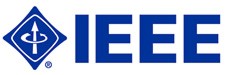 IEEE Product Safety Engineering Society 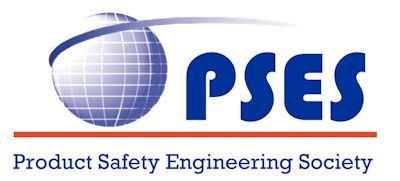 